Исх. № 12 от 26.01.2021 г. Приказом Министерства просвещения, науки и по делам молодежи от 14.01.2021 года № 22/11 «О внесении изменений в приказ Минпросвещения КБР от 15.05.2020 года № 22-01-05/4569» утвержден перечень образовательных организаций с низкими образовательными результатами и образовательных организаций, функционирующих в неблагоприятных социальных условиях (прилагается).В рамках реализации плана мероприятий («дорожной карты») по работе с образовательными организациями с низкими образовательными результатами и образовательными организациями, функционирующими в неблагоприятных социальных условиях ГБУ ДПО «Центр непрерывного повышения профессионального мастерства педагогических работников» Министерства просвещения, науки и по делам молодежи КБР проводит 28 января 2021 года в 14-00 ч. семинар-совещание «Основные этапы реализации мероприятия «Повышение качества образования в школах с низкими образовательными результатами и школах, функционирующих в неблагоприятных социальных условиях» в Кабардино-Балкарской Республике в 2021 году». Место проведения совещания: г. Нальчик, ул. Чернышевского, 226, ГБУ ДПО «Центр непрерывного повышения профессионального мастерства педагогических работников» Минпросвещения КБР.Просим Вас назначить ответственного специалиста по организации работы с обозначенными школами на муниципальном уровне, а также обеспечить его участие и участие заместителей руководителей общеобразовательных организаций, вошедших в перечень образовательных организаций с низкими образовательными результатами и образовательных организаций, функционирующих в неблагоприятных социальных условиях в семинаре – совещании. Явка строго обязательна. Исп. Джаубермезова М.А.	8-928-081-89-38Руководителям органов управления образования муниципальных районов и городских округов Кабардино-Балкарской Республики(по списку)Директор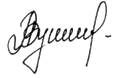 А.В.Кушчетеров